İhale Sonucu İlanı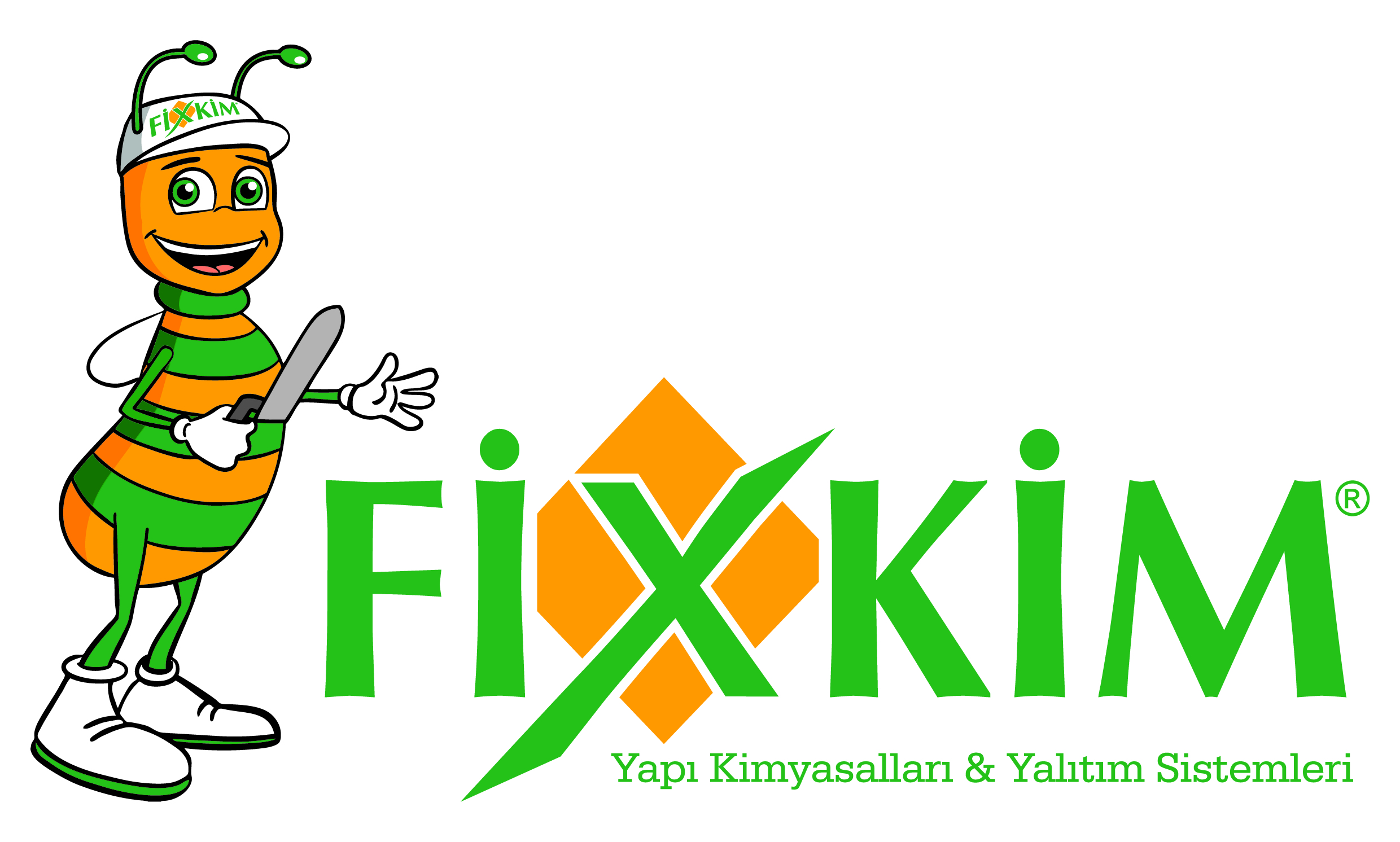 İhale Sonucu İlanı